Completion instructions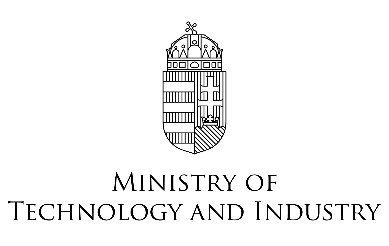 EASA FORM 4
Details of management personnel
required to be acceptedIn accordance with Part-21, Part-M, Part-145, Part-147, Part-ORA and Part-ORODetails of management personnel required to be acceptedDetails of management personnel required to be acceptedRequirement: Part-Requirement: Part-Surname:First name:Place of birth:Date of birth:Phone:E-mail:Position within the Organisation:Position within the Organisation:Qualifications relevant to the item (1.5) position:Qualifications relevant to the item (1.5) position:Work experience relevant to the item (1.5) position:Work experience relevant to the item (1.5) position:Organisation:Organisation:Approval Number relevant to the item (1.1):Approval Number relevant to the item (1.1):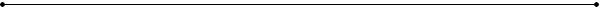 SignatureDateAuthority use onlyAuthority use onlyName and signature of authorised authority staff member accepting this person:Name and signature of authorised authority staff member accepting this person:SignatureNameDateOffice1.1Indicate the applicable requirement relevant for the position (Part-21, Part-M/F, Part-M/G, Part-145, Part-147, Part-ORA, Part-ORO, etc.)1.6Detail all qualification together with their date, including secondary or higher education qualifications, qualifications obtained in a college or university, licenses and other training courses1.7Detail your experience related to the position together with their time period (ex.: relevant jobs, tasks, projects, flight time etc.)1.10On completion, please send this form under confidential cover to the competent authority.